Ancient HistorySelected ReadingsGreeceAncient HistoriansArea of Study OneHesiodWorks & DaysTheogonyHerodotusHistories [specifically, The Greco-Persian Wars]Area of Study TwoThucydidesHistory of the Peloponnesian WarXenophonHellenicaModern HistoriansArea of Study OneNancy EvansCivic RitesSarah Pomeroy et alA Brief History of Ancient GreecePaul CartledgeAncient GreeceTerry BuckleyAspects of Greek HistoryTom HollandPersian FirePamela BradleyAncient Greece – Using EvidencePJ RhodesA History of the Classical WorldArea of Study TwoDonald KaganThe Peloponnesian WarSarah Pomeroy et alA Brief History of Ancient GreecePaul CartledgeAncient GreeceTerry BuckleyAspects of Greek HistoryPamela BradleyAncient Rome – Using EvidencePJ RhodesA History of the Classical WorldRomeAncient HistoriansArea of Study OneLivyThe Rise of RomeHannibalWar in the MediterraneanPolybiusThe Rise of the Roman Empire [specifically, The Punic Wars]AppianThe Third Punic WarArea of Study TwoPlutarchLives [specifically: Caesar, Pompey, Crassus, Antony, Cicero]CiceroSelected Works [specifically: The Philippics & Letters]Julius CaesarThe Conquest of GaulCassius DioThe Roman History: The Reign of AugustusSuetoniusThe Twelve Caesars [specifically: Divus Julius & Divus Augustus]AppianThe Civil WarsSallustThe Jugurthine WarModern HistoriansArea of Study OneTJ CornellThe Beginnings of RomeMary BeardSPQRPamela BradleyAncient Rome – Using EvidenceNigel BagnallThe Punic WarsArea of Study TwoMary BeardSPQRTom HollandRubiconDavid GwynThe Roman RepublicPamela BradleyAncient Rome – Using EvidenceCatherine SteelThe end of the Roman Republic: 146 – 44 bceAdrian GoldsworthyAugustusThe two HTAV text books on Greece & Rome are an excellent place to start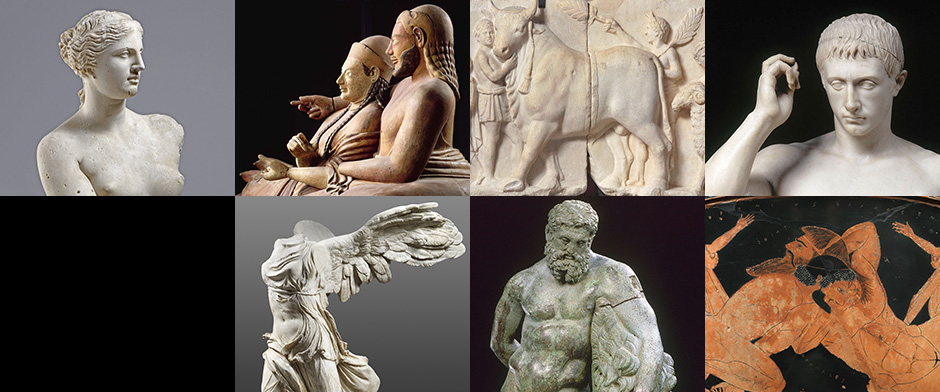 